ОТЧЕТМОУ Ишненской СОШО ВЫПОЛНЕНИИ МУНИЦИПАЛЬНОГО ЗАДАНИЯза 2018 год.Часть 1. Сведения об оказываемых муниципальных услугахРаздел 1Показатели объема муниципальной услугиРаздел 2Показатели объема муниципальной услугиРаздел 3Показатели объема муниципальной услугиРаздел 4Показатели объема муниципальной услугиРаздел  5Показатели объема муниципальной услугиРаздел  6Показатели объема муниципальной услугиРаздел  71. Показатели объема муниципальной услуги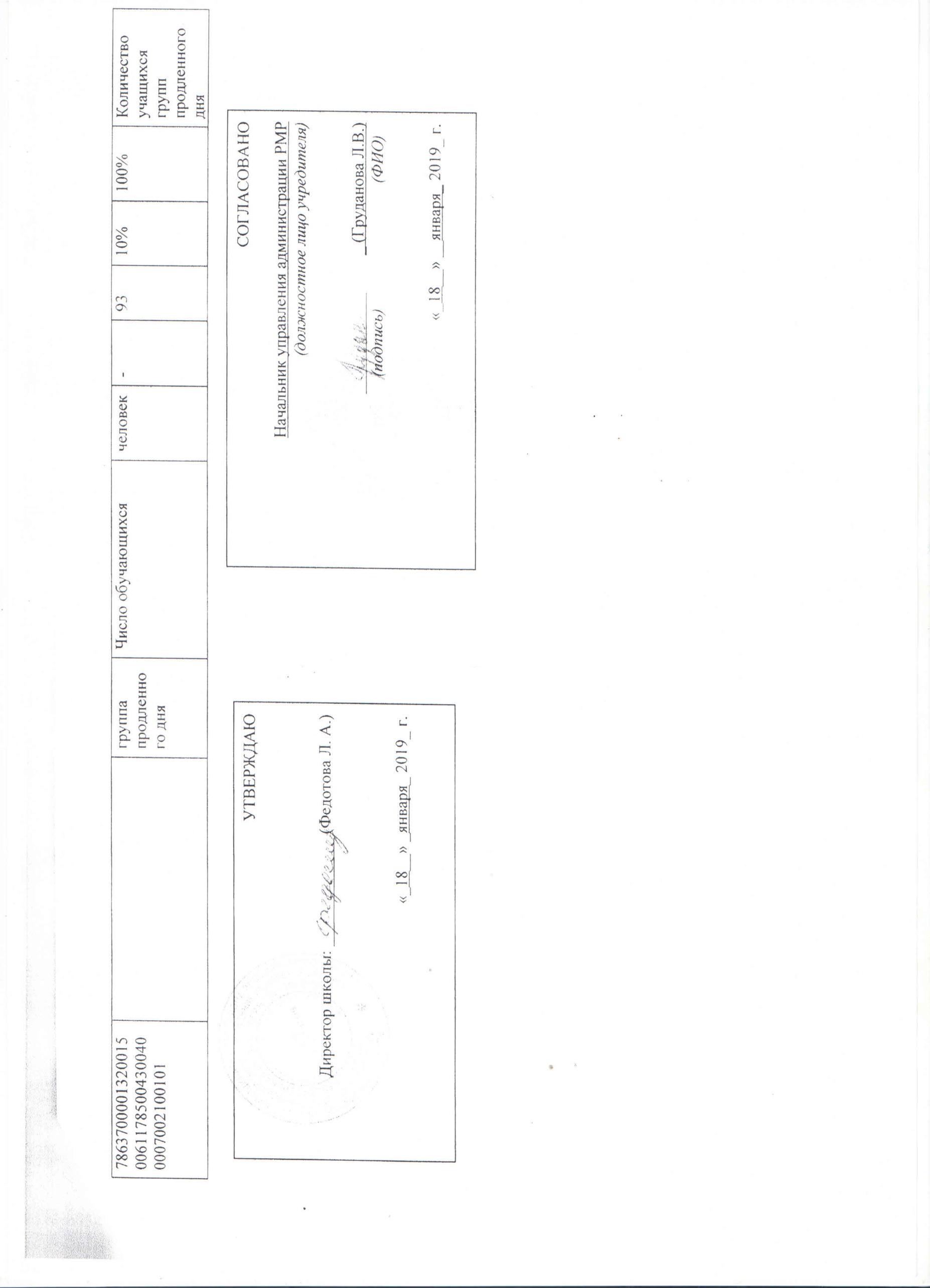 Наименование муниципальной услугиРеализация основных общеобразовательных программ дошкольного образованияКод услуги по базовому (отраслевому) перечнюБВ24     Категории потребителей муниципальной услуги   Физические лица в возрасте до 8 летУникальный номер реестровой записиСодержание муниципальной  услугиУсловия (формы) оказания муниципальной услугиПоказатели объема муниципальной услугиПоказатели объема муниципальной услугиПоказатели объема муниципальной услугиПоказатели объема муниципальной услугиПоказатели объема муниципальной услугиПоказатели объема муниципальной услугиПоказатели объема муниципальной услугиУникальный номер реестровой записиСодержание муниципальной  услугиУсловия (формы) оказания муниципальной услугинаименование показателяединица измерения Утверждено в муниципальном задании на годИсполнено на отчетную датуДопустимые (возможные)  отклонения  от  установленных  показателей качестваОтклонение, превышающее допустимое (возможное) значение  Причины отклонения786370000132001500611784000300300301006100101От 3 лет до 8 летОчнаяЧисло детейчеловек191810%0Кол – во, посещающих группу увеличилось786370000132001500611784000300500301001100101 дети-инвалиды от 3 до 8 летОчнаяЧисло детейчеловек1110%0Наименование  муниципальной  услугиПрисмотр и уходКод услуги по базовому (отраслевому) перечню11.785.0Категории потребителей муниципальной услуги   Физические лица Уникальный номер реестровой записиСодержание муниципальной  услугиУсловия (формы) оказания муниципальной услугиПоказатели объема муниципальной услугиПоказатели объема муниципальной услугиПоказатели объема муниципальной услугиПоказатели объема муниципальной услугиПоказатели объема муниципальной услугиПоказатели объема муниципальной услугиПоказатели объема муниципальной услугиУникальный номер реестровой записиСодержание муниципальной  услугиУсловия (формы) оказания муниципальной услугинаименование показателяединица измерения Утверждено в муниципальном задании на годИсполнено на отчетную датуДопустимые (возможные)  отклонения  от  установленных  показателей качестваОтклонение, превышающее допустимое (возможное) значение  Причины отклонения786370000132001500611784000300500301006100101Физические лица за исключением льготных категорий Группа сокращенного дняЧисло детейчеловек191810%- 4,5%Кол – во, посещающих группу 786370000132001500611784000300500301006100101Дети – инвалиды от 3 до 8 летГруппа сокращенного дняЧисло детейчеловек1110%0Наименование муниципальной услугиРеализация основных общеобразовательных программ начального общего образованияКод услуги по базовому (отраслевому) перечнюБА81Категории потребителей муниципальной услуги   Физические лицаУникальный номер реестровой записиСодержание муниципальной  услугиУсловия (формы) оказания муниципальной услугиПоказатели объема муниципальной услугиПоказатели объема муниципальной услугиПоказатели объема муниципальной услугиПоказатели объема муниципальной услугиПоказатели объема муниципальной услугиПоказатели объема муниципальной услугиПоказатели объема муниципальной услугиПоказатели объема муниципальной услугиУникальный номер реестровой записиСодержание муниципальной  услугиУсловия (формы) оказания муниципальной услугинаименование показателяединица измерения Утверждено в муниципальном задании на годУтверждено в муниципальном задании на годИсполнено на отчетную датуДопустимые (возможные)  отклонения  от  установленных  показателей качестваОтклонение, превышающее допустимое (возможное) значение  Причины отклонения786370000132001500611787000300300101005101101 обучающиеся за исключением обучающихся с ограниченными возможностями здоровья (ОВЗ) и детей-инвалидовОчнаяЧисло обучающихсячеловек1131139610%-15%Выбыли учащиеся из СРЦ «Росинка»786370000132001500611787000100400101005101101 адаптированная образовательная программа,обучающиеся с ограниченными возможностями здоровья (ОВЗ) ОчнаяЧисло обучающихсячеловек44910%225Увеличилось количество учащихся, прошедших ПМПК'786370000132001500611787000301000201009101101 проходящие обучение по состоянию здоровья на домуОчнаяЧисло обучающихсячеловекчеловек3310%0Наименование муниципальной услугиРеализация основных общеобразовательных программ основного общего образованияКод услуги по базовому (отраслевому) перечнюБА96Категории потребителей муниципальной услуги   Физические лицаУникальный номер реестровой записиСодержание муниципальной  услугиУсловия (формы) оказания муниципальной услугиПоказатели объема муниципальной услугиПоказатели объема муниципальной услугиПоказатели объема муниципальной услугиПоказатели объема муниципальной услугиПоказатели объема муниципальной услугиПоказатели объема муниципальной услугиПоказатели объема муниципальной услугиПоказатели объема муниципальной услугиУникальный номер реестровой записиСодержание муниципальной  услугиУсловия (формы) оказания муниципальной услугинаименование показателяединица измерения Утверждено в муниципальном задании на годУтверждено в муниципальном задании на годИсполнено на отчетную датуДопустимые (возможные)  отклонения  от  установленных  показателей качестваОтклонение, превышающее допустимое (возможное) значение  Причины отклонения786370000132001500611791000300300101009101101 обучающиеся, за исключением обучающихся с ограниченными возможностями здоровья (ОВЗ) и детей-инвалидовОчнаяЧисло обучающихсячеловек12612612910%1%Прибыли учащиеся из СРЦ «Росинка»786370000132001500611791000100400101009101101адаптированная образовательная программа,обучающиеся с ограниченными возможностями здоровья (ОВЗ) ОчнаяЧисло обучающихсячеловек11111110%0%786370000132001500611791000301000201003101101 обучающиеся, проходящие обучение по состоянию здоровья на дому (без ОВЗ)ОчнаяЧисло обучающихсячеловекчеловек4310%-25%Выбыли обучающиеся без ОВЗ на дому Наименование муниципальной услугиРеализация основных общеобразовательных программ среднего общего образованияКод услуги по базовому (отраслевому) перечнюББ11Категории потребителей муниципальной услуги   Физические лицаУникальный номер реестровой записиСодержание муниципальной  услугиУсловия (формы) оказания муниципальной услугиПоказатели объема муниципальной услугиПоказатели объема муниципальной услугиПоказатели объема муниципальной услугиПоказатели объема муниципальной услугиПоказатели объема муниципальной услугиПоказатели объема муниципальной услугиПоказатели объема муниципальной услугиУникальный номер реестровой записиСодержание муниципальной  услугиУсловия (формы) оказания муниципальной услугинаименование показателяединица измерения Утверждено в муниципальном задании на годИсполнено на отчетную датуДопустимые (возможные)  отклонения  от  установленных  показателей качестваОтклонение, превышающее допустимое (возможное) значение  Причины отклонения786370000132001500611794000201000101002101102 образовательная программа, обеспечивающая углубленное изучение отдельных учебных предметов, предметных областей (профильное обучение), ОчнаяЧисло обучающихсячеловек171410%-18%Количество учащихся в 10-11  классах (профильное обучение)Наименование муниципальной услугиРеализация дополнительных общеразвивающих программКод услуги по базовому (отраслевому) перечнюББ52Категории потребителей муниципальной услуги   Физические лицаУникальный номер реестровой записиСодержание муниципальной  услугиУсловия (формы) оказания муниципальной услугиПоказатели объема муниципальной услугиПоказатели объема муниципальной услугиПоказатели объема муниципальной услугиПоказатели объема муниципальной услугиПоказатели объема муниципальной услугиПоказатели объема муниципальной услугиПоказатели объема муниципальной услугиУникальный номер реестровой записиСодержание муниципальной  услугиУсловия (формы) оказания муниципальной услугинаименование показателяединица измерения Утверждено в муниципальном задании на годИсполнено на отчетную датуДопустимые (возможные)  отклонения  от  установленных  показателей качестваОтклонение, превышающее допустимое (возможное) значение  Причины отклонения786370000132001500611Г42001000300701007100101 не указаноОчнаяЧисло обучающихсячеловек10613610%78%Большая заинтересованность учащихсяНаименование муниципальной услугиПрисмотр и уходКод услуги по базовому (отраслевому) перечнюБВ19Категории потребителей муниципальной услуги   Физические лицаУникальный номер реестровой записиСодержание муниципальной  услугиУсловия (формы) оказания муниципальной услугиПоказатели объема муниципальной услугиПоказатели объема муниципальной услугиПоказатели объема муниципальной услугиПоказатели объема муниципальной услугиПоказатели объема муниципальной услугиПоказатели объема муниципальной услугиПоказатели объема муниципальной услугиУникальный номер реестровой записиСодержание муниципальной  услугиУсловия (формы) оказания муниципальной услугинаименование показателяединица измерения Утверждено в муниципальном задании на годИсполнено на отчетную датуДопустимые (возможные)  отклонения  от  установленных  показателей качестваОтклонение, превышающее допустимое (возможное) значение  Причины отклонения